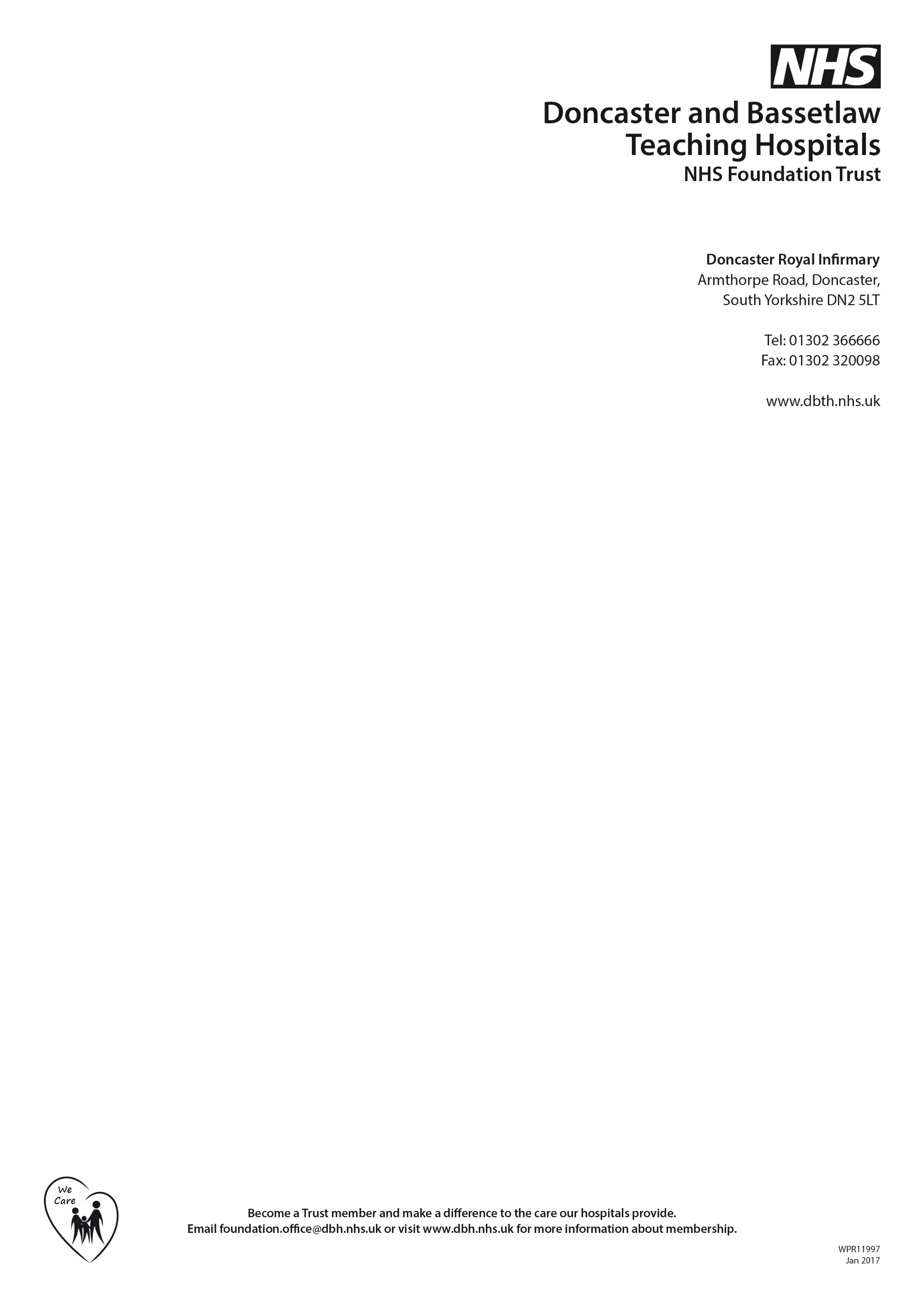 Children’s Speech and LanguageTherapy ServiceCommunication checklist for children aged 2-5 yearsIs a Request for the Involvement of the Children’s Speech and Language Therapy Team (S&LT) Required?This guide is designed to help parents / carers and professionals decide whether a request for the involvement of the Children’s Speech and Language Therapy Service is recommended. Please look at the table appropriate for the child’s age and tick the relevant descriptors that best describes their speech, language and communication skill. If more than one language is spoken at home, please only tick a box if the child is having the same difficulty in all of the languages they use. If the child meets the criteria for ‘specialist support’, please send the relevant page, with the ‘request for involvement of S&LT’ form by email to dbth.paediatricsadmin@nhs.net or by post to Children’s Speech and Language Therapy Referrals, Child Development Centre, Doncaster Royal Infirmary, Armthorpe Road, Doncaster, DN2 5LTAge 2-2 ½ YearsAge 2 ½ - 3 YearsAge 3-3 ½ YearsAge 3½ - 4 YearsAge 4 – 5 YearsUniversal support and strategiesDoncaster Information, advice and support for parents and professionals South Yorkshire Talking Together (SYTT) website https://sy-talkingtogether.co.uk/Training for community sector staff teamsSYTT Universal Training – see information on the SYTT website: https://sy-talkingtogether.co.uk/doncaster/training/Bassetlaw Information, advice and support for parents, carers, families and practitioners:-‘Start Talking Together’ - Notts Help Yourself Parent and Carer Zone. Language for Life-Nottinghamshire Healthcare NHS Foundation Trust:-https://www.nottinghamshirehealthcare.nhs.uk/language-for-lifewww.facebook.com/nottslanguageforlifewww.instragram.com/nottslang4life/ Targeted support / interventionDoncaster Training for Early Years PractitionersSYTT Enhanced Training – see information on the SYTT website: https://sy-talkingtogether.co.uk/doncaster/training/Interventions For children aged 2 to 2 ½ years - see SYTT website for further informationHome Talk (for children using 0-30 words)Growing Talk (for children using 30-50 wordsFor children age 2 ½ to 4 yearsGrowing Talk SYTT assessment and strategy tool to support settings For children aged 4 to 5 years SYTT assessment & strategy tool to support settings Nuffield Early Language Intervention (NELI)  (if available in school setting)BassetlawInterventions For children aged 2 to 2 ½ years with expressive language difficulties Home Talk (for children using 0-30 words) https://www.nottinghamshirehealthcare.nhs.uk/language-for-lifeLittle Talkers (for children using 30-50 words and not linking words https://www.nottinghamshire.gov.uk/care/early-years-and-childcare/childrens-centre-serviceChildren’s Centre Service  Children's Centre Service | Nottinghamshire County CouncilChildren Centres’ (CC) Main Sites Reception Telephone Numbers:- Manton CC 0115 9773758, Hallcroft CC 0115 9773754 and West Bassetlaw (Langold) CC 0115 9773759For children aged 4 to 5 years Nuffield Early Language Intervention (NELI)  (if available in school setting)Training for Early Years practitioners.Early years education and childcare training | Nottinghamshire County CouncilResources to support fundamentals of communicationChildren need fundamental foundation skills to develop communication. Please double click on the word document icons below to access the resources. If you are unable to access the documents via the icons, you can find a copy of all the resources below at: https://www.dbth.nhs.uk/services/clinical-therapies/speech-language-therapy/For children where social communication is the main barrier to successful communication, the resources below may be useful:Typical development Universal strategies/ resources (press ctrl + click on link aboveor see page 8 of this document)Typical development Universal strategies/ resources (press ctrl + click on link aboveor see page 8 of this document)TargetedTargeted support/ intervention (press ctrl + click on the link aboveor see page 9 of this document)TargetedTargeted support/ intervention (press ctrl + click on the link aboveor see page 9 of this document)Specialist Refer to S&LT Outpatient serviceSpecialist Refer to S&LT Outpatient serviceSpecialist Refer to S&LT Child Development Centre service Specialist Refer to S&LT Child Development Centre service Plays with a range of activities/ toysPretend play emerging but not fully developedMust meet ALL the criteria belowMust meet ALL the criteria belowMust meet ALL the criteria below Must meet ALL the criteria below Demonstrates pretend playFleeting attention to own choice of activityAble to attend to joint activities for 2 minutesVery limited response to spoken language (e.g. does not respond to names of everyday familiar objects)Enjoys playing with other peopleUnderstands names of familiar objects and actionsVery limited response to spoken language (e.g. does not respond to names of everyday familiar objects)Using non-verbal methods to communicate their needs (e.g. leading adult / pointing)Able to concentrate for short spellsUses less than 50 wordsKnown to Paediatrician OR has involvement from other therapiesUses 50 words or more (object names and action wordsUnderstands some names of familiar objects and actions Known to Paediatrician OR has involvement from other therapiesUnderstands everyday object names and action words Responds to simple instructions (e.g. get your shoes) but not longer instructions (e.g. get your shoes and your coat)Understands and uses simple 2-word phrases and instructionsSpeech very unclear Speech very unclear Speech can be understood by close familySpeech very unclear Speech very unclear SPEECH SOUNDS TO EXPECT:  p, b, t, d, n, mSPEECH SOUNDS TO EXPECT:  p, b, t, d, n, mSPEECH SOUNDS TO EXPECT:  p, b, t, d, n, mSPEECH SOUNDS TO EXPECT:  p, b, t, d, n, mSPEECH SOUNDS TO EXPECT:  p, b, t, d, n, mSPEECH SOUNDS TO EXPECT:  p, b, t, d, n, mSPEECH SOUNDS TO EXPECT:  p, b, t, d, n, mSPEECH SOUNDS TO EXPECT:  p, b, t, d, n, mTypical development Universal strategies/ resources (press ctrl + click on link aboveor see page 8 of this document)Typical development Universal strategies/ resources (press ctrl + click on link aboveor see page 8 of this document)TargetedTargeted support/ intervention (press ctrl + click on the link aboveor see page 9 of this document)TargetedTargeted support/ intervention (press ctrl + click on the link aboveor see page 9 of this document)Specialist Refer to S&LT Outpatient serviceSpecialist Refer to S&LT Outpatient serviceSpecialist Refer to S&LT Child Development Centre service Specialist Refer to S&LT Child Development Centre service Concentrates on activities of own choice for several minutesFleeting attention to own choice of activityAble to attend to joint activities for 3 minutesAND one of the criteria below:Very limited response to spoken language (e.g. does not respond to names of everyday familiar objects)Enjoys playing with other people and enjoys talking with adults and other childrenEmerging pretend play but not fully developedVery limited response to spoken language (e.g. does not respond to names of everyday familiar objects)Using non-verbal methods to communicate their needs (e.g. leading adult / pointing)Uses wide range of different types of everyday words (nouns, verbs and simple adjectives)Understands names of familiar objects and actionsSpeech cannot be understood by close family member, e.g. child is only using vowels or unusual soundsKnown to Paediatrician OR has involvement from other therapiesUnderstands a range of simple instructions and action wordsUses less than 50 wordsChild has accessed targeted support and made no progress after 3 month period of practising ideas and strategiesUnderstands who? what? where? questions about the ‘here and now’ Using 1-2 word phrases in their first language Child has accessed targeted support and made no progress after 3 month period of practising ideas and strategiesCan be understood by close family in a known contextUsing 1-2 word phrases in their first language Child has accessed targeted support and made no progress after 3 month period of practising ideas and strategiesSPEECH SOUNDS TO EXPECT:  p, b, t, d, n, m, w The final sound of words may be missed offSPEECH SOUNDS TO EXPECT:  p, b, t, d, n, m, w The final sound of words may be missed offSPEECH SOUNDS TO EXPECT:  p, b, t, d, n, m, w The final sound of words may be missed offSPEECH SOUNDS TO EXPECT:  p, b, t, d, n, m, w The final sound of words may be missed offSPEECH SOUNDS TO EXPECT:  p, b, t, d, n, m, w The final sound of words may be missed offSPEECH SOUNDS TO EXPECT:  p, b, t, d, n, m, w The final sound of words may be missed offSPEECH SOUNDS TO EXPECT:  p, b, t, d, n, m, w The final sound of words may be missed offSPEECH SOUNDS TO EXPECT:  p, b, t, d, n, m, w The final sound of words may be missed offTypical development Universal strategies/ resources (press ctrl + click on link aboveor see page 8 of this document)Typical development Universal strategies/ resources (press ctrl + click on link aboveor see page 8 of this document)TargetedTargeted support/ intervention (press ctrl + click on the link aboveor see page 9 of this document)TargetedTargeted support/ intervention (press ctrl + click on the link aboveor see page 9 of this document)Specialist Refer to S&LT Outpatient serviceSpecialist Refer to S&LT Outpatient serviceSpecialist Refer to S&LT Child Development Centre service Specialist Refer to S&LT Child Development Centre service Can still only listen if not involved in another activity. Needs to stop the activity in order to listen Cannot maintain attention to own choice of activityAble to attend to joint activities for 4 minutes AND one of the criteria below:Unable to follow simple instructionsCan listen to others in 1:1 or small groups, if the conversation interests themDifficulties with listening to others and /or taking turns with othersNot using 2-3 word phrases Using verbal or non-verbal methods to communicate their needs (e.g. leading adult / pointing)Enjoys playing with others with a wide range of toys/ activitiesDifficulties with understanding simple prepositions (in, on, under)Unable to follow simple instructions / simple questionsKnown to Paediatrician OR has involvement from other therapiesCan understand the uses of objects (e.g. what do we use to cut things?)Attempting to use 2-3 word phrases Close family members find them difficult to understand and unintelligible to unfamiliar peopleUnderstands simple prepositions, such as ‘under, in, on’Frequently difficult to understand to unfamiliar peopleElement of disordered speech, e.g.Sounds f, v, z, s, sh never used1 consonant used for many other consonants final sounds are not present in words i.e. cup is ‘cu’, pig is ‘pi’ etc.Uses sentences of 3 or more wordsElement of disordered speech, e.g.Sounds f, v, z, s, sh never used1 consonant used for many other consonants final sounds are not present in words i.e. cup is ‘cu’, pig is ‘pi’ etc.Speech may still be difficult to understand, especially to unfamiliar peopleElement of disordered speech, e.g.Sounds f, v, z, s, sh never used1 consonant used for many other consonants final sounds are not present in words i.e. cup is ‘cu’, pig is ‘pi’ etc.SPEECH SOUNDS TO EXPECT:   p, b, t, d, n, m, w, s, z, f, v, shSPEECH SOUNDS TO EXPECT:   p, b, t, d, n, m, w, s, z, f, v, shSPEECH SOUNDS TO EXPECT:   p, b, t, d, n, m, w, s, z, f, v, shSPEECH SOUNDS TO EXPECT:   p, b, t, d, n, m, w, s, z, f, v, shSPEECH SOUNDS TO EXPECT:   p, b, t, d, n, m, w, s, z, f, v, shSPEECH SOUNDS TO EXPECT:   p, b, t, d, n, m, w, s, z, f, v, shSPEECH SOUNDS TO EXPECT:   p, b, t, d, n, m, w, s, z, f, v, shSPEECH SOUNDS TO EXPECT:   p, b, t, d, n, m, w, s, z, f, v, shTypical development Universal strategies/ resources (press ctrl + click on link aboveor see page 8 of this document)Typical development Universal strategies/ resources (press ctrl + click on link aboveor see page 8 of this document)TargetedTargeted support/ intervention (press ctrl + click on the link aboveor see page 9 of this document)TargetedTargeted support/ intervention (press ctrl + click on the link aboveor see page 9 of this document)Specialist Refer to S&LT Outpatient serviceSpecialist Refer to S&LT Outpatient serviceSpecialist Refer to S&LT Child Development Centre service Specialist Refer to S&LT Child Development Centre service Can still only listen if not engaged in another activity, but can shift own attentionDifficulties with shifting attention from activity to listening Able to attend to joint activities for 4 minutes AND one of the criteria below:Able to attend to joint activities for 4 minutesCan listen to stories with increasing attention and recallGaps in vocabulary knowledgeUsing 2-3 word phrases onlyUnable to follow simple instructionsUnderstands prepositions (such as in, on, under, behind, next to)Only using 3-4 word sentencesUnable to follow simple instructions/ questionsUsing verbal or non-verbal methods to communicate their needs (e.g. leading adult / pointing)Can use sentences of 5-6 wordsOnly using 3-4 word sentencesSpeech cannot be understood by unfamiliar peopleUsing verbal or non-verbal methods to communicate their needs (e.g. leading adult / pointing)Can retell simple past event in order, using simple phrases (e.g. went down slide, hurt finger)Difficulties understanding prepositionsElement of disordered speech, e.g.Sounds f, v, z, s, sh never used1 consonant used for many other consonants final sounds are not present in words i.e. cup is ‘cu’, pig is ‘pi’ etcKnown to Paediatrician OR has involvement from other therapiesUses past tense ‘–ed’ ending, e.g. jumpedUnable to talk about past events, only about the ‘here and now’Element of disordered speech, e.g.Sounds f, v, z, s, sh never used1 consonant used for many other consonants final sounds are not present in words i.e. cup is ‘cu’, pig is ‘pi’ etcKnown to Paediatrician OR has involvement from other therapiesSpeech may still be difficult to understand especially to unfamiliar peopleCan sometimes be difficult to understand to unfamiliar people in some contextsElement of disordered speech, e.g.Sounds f, v, z, s, sh never used1 consonant used for many other consonants final sounds are not present in words i.e. cup is ‘cu’, pig is ‘pi’ etcKnown to Paediatrician OR has involvement from other therapiesf, v, s, sh sounds used but not consistentlyconsonant blends are still not used (e.g. ‘ky’ for ‘sky’SPEECH SOUNDS TO EXPECT:   p, b, t, d, n, m, w, s, z, f, v, shSPEECH SOUNDS TO EXPECT:   p, b, t, d, n, m, w, s, z, f, v, shSPEECH SOUNDS TO EXPECT:   p, b, t, d, n, m, w, s, z, f, v, shSPEECH SOUNDS TO EXPECT:   p, b, t, d, n, m, w, s, z, f, v, shSPEECH SOUNDS TO EXPECT:   p, b, t, d, n, m, w, s, z, f, v, shSPEECH SOUNDS TO EXPECT:   p, b, t, d, n, m, w, s, z, f, v, shSPEECH SOUNDS TO EXPECT:   p, b, t, d, n, m, w, s, z, f, v, shSPEECH SOUNDS TO EXPECT:   p, b, t, d, n, m, w, s, z, f, v, shTypical development Universal strategies/ resources (press ctrl + click on link aboveor see page 8 of this document)Typical development Universal strategies/ resources (press ctrl + click on link aboveor see page 8 of this document)TargetedTargeted support/ intervention (press ctrl + click on the link aboveor see page 9 of this document)TargetedTargeted support/ intervention (press ctrl + click on the link aboveor see page 9 of this document)Specialist Refer to S&LT Outpatient serviceSpecialist Refer to S&LT Outpatient serviceSpecialist Refer to S&LT Child Development Centre service Specialist Refer to S&LT Child Development Centre service Can sustain attentive listening, responding to what they hear with relevant comments, actions or questionsDifficulties with attentive listeningAble to attend to joint activities for at least 4 minutes AND one of the criteria belowMust have 1:1 support in school (specify) for a programmeandbe able to attend to joint activities for 4 minutesAND ONE OF THE CRITERIA BELOWCan maintain attention, concentrate and sit quietly when appropriateDifficulties maintaining attention and concentrationDoes not consistently understand who? what? where? types of questionsMust have 1:1 support in school (specify) for a programmeandbe able to attend to joint activities for 4 minutesAND ONE OF THE CRITERIA BELOWShows two-channelled attention – can listen and do something at the same time for short periodUnable to listen at the same time as carrying out an activityFinds it difficult to respond to instructions with 2-3 partsMust have 1:1 support in school (specify) for a programmeandbe able to attend to joint activities for 4 minutesAND ONE OF THE CRITERIA BELOWCan follow 2-3 part spoken instructions (e.g. get your coat then line up)Can usually be understood by  family members but makes some speech sound errorsDifficulties with understanding stories and sequencing eventsUnable to follow simple instructions Understands why? and how? questions (by age 5)Significant difficulties with understanding and using vocabularySpoken sentences are very short or have unusual word orderNon-verbal or only using 1-2 word phrasesUses long sentences. There may still be grammatical errors (e.g. breaked)Speech is difficult to understand, even in context Able to retell stories and past events in an organised way, linked ideas with words like and, because, but (by 5)Element of disordered speech, e.g.Sounds f, v, z, s, sh not used1 consonant used for many other consonants final sounds are not present in words e.g. cup is ‘cu’, pig is ‘pi’Can sometimes be difficult to understand when speaking in long sentences or when upset/ excitedElement of disordered speech, e.g.Sounds f, v, z, s, sh not used1 consonant used for many other consonants final sounds are not present in words e.g. cup is ‘cu’, pig is ‘pi’May still make some errors with blends (e.g. sp, fl, tr)Not consistently using sh,ch,j,y r,thElement of disordered speech, e.g.Sounds f, v, z, s, sh not used1 consonant used for many other consonants final sounds are not present in words e.g. cup is ‘cu’, pig is ‘pi’SPEECH SOUNDS TO EXPECT:   p, b, t, d, n, m, w, s, z, f, v, shSPEECH SOUNDS TO EXPECT:   p, b, t, d, n, m, w, s, z, f, v, shSPEECH SOUNDS TO EXPECT:   p, b, t, d, n, m, w, s, z, f, v, shSPEECH SOUNDS TO EXPECT:   p, b, t, d, n, m, w, s, z, f, v, shSPEECH SOUNDS TO EXPECT:   p, b, t, d, n, m, w, s, z, f, v, shSPEECH SOUNDS TO EXPECT:   p, b, t, d, n, m, w, s, z, f, v, shSPEECH SOUNDS TO EXPECT:   p, b, t, d, n, m, w, s, z, f, v, shSPEECH SOUNDS TO EXPECT:   p, b, t, d, n, m, w, s, z, f, v, shAttention and listening development To share attention and engage in interactions with othersTo take turns within interactions To use and respond to eye contact To use and understand gestures, facial expressions and body language Social Stories Conversational skills